National Disability Insurance Scheme (NDIS)                                                       Serious Reportable Incident Template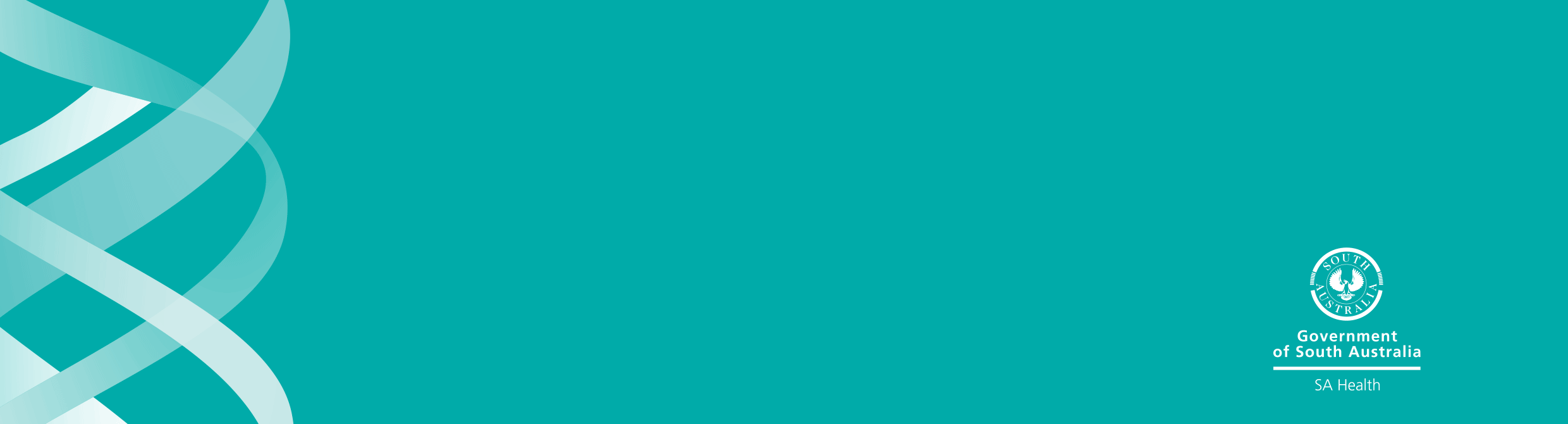 National Disability Insurance Scheme (NDIS)                                   Serious Reportable Incident Template   Purpose	This policy guideline outlines SA Health’s position on appropriately reporting serious incidents in relation to NDIS participants.  It describes the process of identifying incidents which have occurred inside and outside of a SA Health service and the required reporting process that needs to occur. All NDIS providers must follow the NDIS Incident Management and Reportable Incidents Rules (2018) as directed by the NDIS Quality and Safeguards Commission in addition to this policy guideline. This includes SA Health NDIS Providers.Additionally SA Health requires any serious incidents identified in NDIS care provision to also be notified according to the following instructions regardless of who the NDIS provider is. If a SA Health staff member identifies an incident of a serious nature that has occurred involving a NDIS participant notification to the patient incident module of the Safety Learning System (SLS) is required. Incidents of a serious nature are then reported to the NDIS Quality and Safeguards (Q &S) Commission (SAReportableIncidents@ndiscommission.gov.au) and all relevant non SA Health agencies will be informed in a timely way.NDIS Reportable Incidents Specific types of serious reportable incidents include: The death of a person with  disability Serious injury of a person with  disability Abuse or neglect of a person with  disability Unlawful sexual or physical contact with, or assault of, a person with  disability (excluding, in the case of unlawful physical assault, contact with, and impact on, the person that is negligible/insignificant) Sexual misconduct committed against, or in the presence of, a person with  disability, including grooming of the person for sexual activity The use of a restrictive practice in relation to a person with a disability, other than when use is in accordance with an authorisation (however described) of a State or Territory in relation to the person or a behaviour support plan for that person. How to report and manage on SLSSLS Topic GuideSLS Reporting linkUseful Links/Resources SA Health - NDIS Clinical resource pagePatient Incident Management and Open Disclosure Policy DirectiveThe NDIS in each State- South Australia pageThe NDIS Quality and Safeguards CommissionNDIS Reportable Incidents guideNational Disability Insurance Scheme (Incident Management and Reportable Incidents) Rules 2018.Document TemplatesClinical Incident Brief Template  CEO Authority to Disclose HCA 2008 –Page 4Minute External communication to non SA Health departments/agencies –Page 5Minute Internal communication to SA Health agencies/DHW units –Page 6	NDIS Serious Reportable Incident	NDIS Serious Reportable Incident	NDIS Serious Reportable Incident	NDIS Serious Reportable Incident	NDIS Serious Reportable Incident	NDIS Serious Reportable IncidentNDIS Participant Given Name:     NDIS Participant Given Name:     NDIS Participant Given Name:     Surname:DOB:DOB:NDIS Provider: (if known)NDIS Provider: (if known)NDIS Provider: (if known)NDIS Provider: (if known)NDIS Provider: (if known)NDIS Provider: (if known)SAHI:                                                                            SAHI:                                                                            SAHI:                                                                            Date of incident: (if known)Date reported to SLS:Date reported to SLS:LHN; SiteLHN; SiteLHN; SiteLHN; Site  NDIS Participant box checked on SLS    NDIS Participant box checked on SLS  Clinical Incident Brief (CIB) (LHN CEO to DCE DHW) Clinical Incident Brief (CIB) (LHN CEO to DCE DHW) Date sent:                                           Signed          Date sent:                                           Signed            Uploaded to SLS                         Uploaded to SLS                       NDIS Participant/Authorised Guardian Consent:    YES          NO (if no CE/CEO authorisation required)                              NDIS Participant/Authorised Guardian Consent:    YES          NO (if no CE/CEO authorisation required)                              Date obtained:        Date obtained:          Documented  DocumentedCEO Authority to disclose information: YES required   N/A  (if consent obtained)  CEO Authority to disclose information: YES required   N/A  (if consent obtained)  Date sent:          Signed           Date sent:          Signed             Uploaded to SLS                                                 Uploaded to SLS                                               External Reporting (in order of priority- following Consent or signed CEO Authority to disclose) External Reporting (in order of priority- following Consent or signed CEO Authority to disclose) External Reporting (in order of priority- following Consent or signed CEO Authority to disclose) External Reporting (in order of priority- following Consent or signed CEO Authority to disclose) External Reporting (in order of priority- following Consent or signed CEO Authority to disclose) External Reporting (in order of priority- following Consent or signed CEO Authority to disclose) The NDIS Quality and Safeguards Commission:  (Notification –on becoming aware of the incident)   Email sent: 	SAReportableIncidents@ndiscommission.gov.au       Confirmation Email received    Email sent: 	SAReportableIncidents@ndiscommission.gov.au       Confirmation Email received    Email sent: 	SAReportableIncidents@ndiscommission.gov.au       Confirmation Email received  Reported by:                             Date reported:  SAPOL: (If applicable)Report number:                                      Report number:                                      Report number:                                      Reported by:  Date reported:  Non SA Health Agencies -External Minute       Non SA Health Agencies -External Minute       Non SA Health Agencies -External Minute       Non SA Health Agencies -External Minute       Non SA Health Agencies -External Minute       Non SA Health Agencies -External Minute       Department of Human Services (DHS)  CE   (Notification of all NDIS participant incidents, NDIA will be advised by DHS if relevant)   Email sent: DHS.Participant.Notifications@sa.gov.au   Email sent: DHS.Participant.Notifications@sa.gov.au   Email sent: DHS.Participant.Notifications@sa.gov.auReported by:                                                                                                Date reported:  DHS Exceptional Needs Unit (ENU) (Notification only if ENU client or referral made)               Email sent: DHS.EXCEPTIONALNEEDS@SA.GOV.AU     Email sent: DHS.EXCEPTIONALNEEDS@SA.GOV.AU     Email sent: DHS.EXCEPTIONALNEEDS@SA.GOV.AU   Reported by:                                                                                    Date reported:Office of the Public Advocate (OPA)   (Notification only if OPA is authorised Guardian. If NDIS participant has a private guardian OPA does not need to be notified- If unsure call OPA)  Email sentOPAMailbox@sa.gov.au                                             Email sentOPAMailbox@sa.gov.au                                             Email sentOPAMailbox@sa.gov.au                                           Reported by:                                                                                             Date reported:  Health Care Services Complaints Commissioner (HCSCC) (If applicable where healthcare is being provided by an unregulated/unregistered worker)  Email sentinfo@HSCC.sa.gov.au  Email sentinfo@HSCC.sa.gov.au  Email sentinfo@HSCC.sa.gov.auReported by:                                                                                             Date reported:  	SA Health Agencies -Internal Minute  	SA Health Agencies -Internal Minute  	SA Health Agencies -Internal Minute  	SA Health Agencies -Internal Minute  	SA Health Agencies -Internal Minute  	SA Health Agencies -Internal Minute  Wellbeing SA: Integrated Care Systems (Notification of all NDIS participant incidents)  Email sent: WellbeingSALongStayHealthDischargeProject@sa.gov.au  Email sent: WellbeingSALongStayHealthDischargeProject@sa.gov.au  Email sent: WellbeingSALongStayHealthDischargeProject@sa.gov.auReported by:                                                                                                  Date reported:  Non-Government Organisation (NGO) Performance Management Team (Notification of all NDIS participants)  Email sent: Health.NGOPerformance@sa.gov.au  Email sent: Health.NGOPerformance@sa.gov.au  Email sent: Health.NGOPerformance@sa.gov.auReported by:                    Date reported:   Completed form uploaded to SLS (Save as; New Document>Form> NDIS SRIT) Completed form uploaded to SLS (Save as; New Document>Form> NDIS SRIT) Completed form uploaded to SLS (Save as; New Document>Form> NDIS SRIT) Completed form uploaded to SLS (Save as; New Document>Form> NDIS SRIT)Date complete:                                      Date complete:                                      